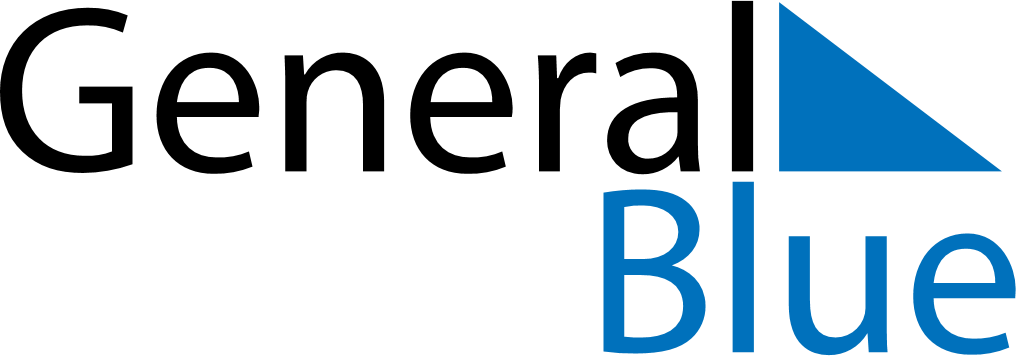 February 2030February 2030February 2030BoliviaBoliviaMondayTuesdayWednesdayThursdayFridaySaturdaySunday123Feast of the Virgin of Candelaria45678910111213141516171819202122232425262728